ПОСТАНОВЛЕНИЕ№90.1                                                                                                                  01 октября 2019 годаО мерах по укреплению пожарной безопасности в осенне-зимний период 2019-2020 годовНа основании Плана основных мероприятий муниципального района Аскинский район в области гражданской обороны, по предупреждению и ликвидации чрезвычайных ситуации, обеспечению пожарной безопасности и безопасности людей на водных объектах на 2019 год, руководствуясь федеральными законами от 21 декабря 1994 года № 69-ФЗ «О пожарной безопасности», от 06 октября 2003 года №131 ФЗ «Об общих принципах организации местного самоуправления в Российской Федерации»  в целях укрепления пожарной безопасности, профилактики возникновения пожаров в осенне-зимний период, сельское поселение Урмиязовский сельсовет муниципального района Аскинский район Республики БашкортостанПОСТАНОВЛЯЮ:1. Утвердить Перечень основных мероприятий, направленных на предупреждение пожаров в осенне-зимний период 2019-2020 гг. на территории сельского поселения (приложение № 1);2. Рекомендовать руководителям образовательных учреждений привести подведомственные здания в надлежащее противопожарное состояние и провести беседы с учащимися на противопожарную тематику;3. Рекомендовать собственникам и балансодержателям административных и общественных зданий и сооружений, руководителям организаций и предприятий принять меры по усилению пожарной безопасности на своих объектах, уделив особое внимание состояние электрических сетей, систем пожарной сигнализации и путей эвакуации;4. Контроль за исполнением настоящего постановления оставляю за собой.Главасельского поселения Урмиязовский сельсоветмуниципального района Аскинский районРеспублики БашкортостанИ.У.ИргалинПриложение №1к постановлению главы сельского поселения Урмиязовский сельсовет муниципального района Аскинский район Республики Башкортостанот 01 октября 2019 года № 90.1Перечень основных мероприятий, направленных на предупреждение пожаров в осенне-зимний период 2019-2020 гг.Управляющий делами:                               Галиахметова Р.Т.БАШҠОРТОСТАН РЕСПУБЛИКАҺЫАСҠЫН  РАЙОНЫ   МУНИЦИПАЛЬ РАЙОНЫНЫҢ УРМИЯЗ АУЫЛ  СОВЕТЫ АУЫЛ  БИЛӘМӘҺЕ ХӘКИМИӘТЕ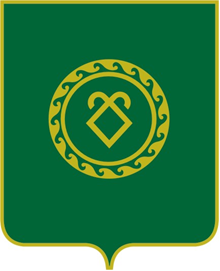 АДМИНИСТРАЦИЯСЕЛЬСКОГО ПОСЕЛЕНИЯУРМИЯЗОВСКИЙ СЕЛЬСОВЕТМУНИЦИПАЛЬНОГО РАЙОНААСКИНСКИЙ РАЙОН РЕСПУБЛИКИ БАШКОРТОСТАН№Наименование мероприятийСрок исполненияИсполнители1В рамках проводимой в республике операции «Жилище» осуществлять комиссионную проверку противопожарного состояния жилищ граждан, в том числе мест проживания неблагополучных и многодетных семей, лиц, состоящих на профилактическом учете, злоупотребляющих спиртными напиткамисентябрь- декабрь 2019г Администрация СП, ОНД УНД и ПР ГУ МЧС России по РБ (по согласованию)2Отремонтировать, заполнить водой и утеплить пожарные гидранты, противопожарные водоемы на зимний период, обеспечить к ним подьезды и площадки для удобства забора воды пожарными автомобилями. Обеспечит наружное освещение.   30.10.2019г.Администрация СП3Активизировать работу добровольных пожарных дружин, провести обучение и тренировкив течение всего периодаАдминистрация СП4Провести подворный обход граждан с вручением памяток о пожарной безопасностиоктябрь- декабрь 2019г Администрация СП5С началом отопительного сезона активизировать проведение разъяснительной работы среди населения, по изучению правил пожарной безопасности и использованию отопительных печейпостоянноАдминистрация СП6В зимний период своевременно очистить улиц в населенном пунктепостоянноАдминистрация СП7Приспособленную пожарную машину установить в отапливаемые помещения, иметь запас воды и гсмпостоянноАдминистрация СП8Обеспечить пожарную безопасность в период проведения новогодних праздников, организовать мероприятия по контролю за безопасным хранением и реализации пиротехнических изделийдо 31 декабря 2019 г.Администрация СП, УУП отделения МВД России по Аскинскому району (по согласованию)9Провести дополнительные инструктажи и беседы по пожарной безопасности с работниками организаций, тренировки по экстренной эвакуации, использованию первичных средств пожаротушениядо 01 ноября 2019 г.Руководители организации и учреждений(по согласованию)10Проверить работоспособность первичных средств пожаротушения, соответствие условий и сроков хранениядо 15 октября 2019 года Руководители организации и учреждений